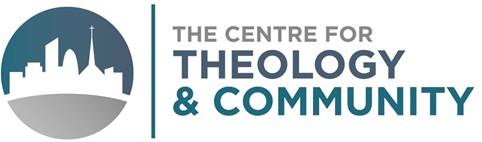 CHURCH-BASED COMMUNITY ORGANISER				                    Application FormInformation in support of your applicationDo you consider yourself to have a disability?	YES / NOIf ‘yes’ please tell us if there are any reasonable adjustments we can make to assist you in your application or with our recruitment process.Do you need a work permit to work legally in the UK?	YES / NOWhen could you start work for us?Please give details of two referees:* If it is not possible to give a former employer reference for any reason, please provide details of someone else who knows you well, for example if you do volunteer work.We will only take up these references after a job offer has been made.Please return this application form, along with your CV, to Canon Angus Ritchie at director@theology-centre.org or by post to Centre for Theology and Community,East Crypt, St George-in-the-East,14 Cannon Street Road,London, E1 0BH.by 9am on Monday 27th SeptemberWe will be in touch with all candidates by 5pm on Tuesday 28th September to indicate whether they have been shortlisted. Shortlisted candidates will be interviewed on Thursday 30th September.Submitting this application form means that you confirm that to the best of your knowledge the information you have provided is correct.Appointment to the role will be subject to candidates having permission to work in the UK and following an enhanced criminal records check with the Disclosure and Barring Service (DBS).Thank you for applying for this role.First NameAddressSurnameEmailPhonePostcodeWhy are you applying for this role? (300 words maximum)Please tell us about some of the skills, experience and/or qualifications you have that support your application. These can come from work or volunteer experience, or another part of your life. (500 words maximum)Name Relationship to youInstitution/company nameContact email addressContact phone numberName of a current or former employer*Relationship to youInstitution/company nameContact email addressContact phone number